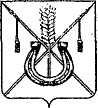 АДМИНИСТРАЦИЯ КОРЕНОВСКОГО ГОРОДСКОГО ПОСЕЛЕНИЯКОРЕНОВСКОГО РАЙОНАПОСТАНОВЛЕНИЕот 17.12.2021   		                                                  			  № 1259г. КореновскОб утверждении ведомственной целевой программы«Противодействие коррупции на территории Кореновскогогородского поселения Кореновского района»на 2022-2023 годыВ целях осуществления комплекса профилактических                             мероприятий, направленных на противодействие коррупции,                             обеспечение защиты прав и законных интересов жителей                               Кореновского городского поселения Кореновского района, повышения эффективности деятельности органов местного самоуправления                       Кореновского городского поселения по противодействии коррупции                                 во исполнение требований Федерального закона от 6 октября 2003 года                              № 131-ФЗ «Об общих принципах организации местного самоуправления                             в Российской Федерации», Федерального закона от 25 января 2009 года                            № 273-ФЗ «О противодействии коррупции», Закона Краснодарского                               края от 23 июля 2009 года № 1798-КЗ «О противодействии                                   коррупции в Краснодарском крае», постановления администрации Кореновского городского поселения Кореновского района от 11 сентября                     2018 года № 1152 «Об утверждении Порядка разработки, утверждения и реализации ведомственных целевых программ в Кореновском                               городском поселении Кореновского района» (с изменениями от 6 октября                     2020 года № 808) администрация Кореновского городского поселения Кореновского района  п о с т а н о в л я е т:1. Утвердить ведомственную целевую программу «Противодействие коррупции на территории Кореновского городского поселения Кореновского района» на 2022– 2023 годы (прилагается).2. Общему отделу администрации Кореновского городского                     поселения Кореновского района (Труханова) обеспечить размещение настоящего постановления на официальном сайте администрации Кореновского городского поселения Кореновского района в                       информационно-телекоммуникационной сети «Интернет».3. Контроль за исполнением настоящего постановления возложить                      на заместителя главы Кореновского городского поселения Кореновского района Т.В. Супрунову. 4. Постановление вступает в силу со дня его подписания.ГлаваКореновского городского поселения Кореновского района								М.О. ШутылевВЕДОМСТВЕННАЯ ЦЕЛЕВАЯ ПРОГРАММА«Противодействие коррупции на территории Кореновского городского поселения» на 2022-2023 годыПАСПОРТведомственной целевой программы «Противодействие коррупции на территории Кореновского городского поселения» на 2022-2023 годы1. Обоснование необходимости разработки программыВ соответствии со статьей 15 Федерального закона от 6 октября                    2003 года № 131-ФЗ «Об общих принципах организации местного самоуправления в Российской Федерации» к вопросам местного значения отнесено осуществление мер по противодействию коррупции в границах Кореновского городского поселения Кореновского района. Основные принципы противодействия коррупции, а также приоритет мер, направленных на предупреждение коррупции, определен Федеральным законом от 25 декабря 2009 года № 273-ФЗ «О противодействии коррупции» и законом Краснодарского края от 23 июля 2009 года № 1798-КЗ «О противодействии коррупции в Краснодарском крае». Их реализация способствует повышению эффективности деятельности органов местного самоуправления Кореновского городского поселения Кореновского района по противодействию коррупции. Вопросы противодействия коррупции приобретают все большую значимость, так как коррупция относится к числу наиболее опасных негативных социальных явлений, приводящих к разрушению и ослаблению всех государственных институтов.Коррупция представляет собой серьезную угрозу функционированию публичной власти на основе права и закона, верховенству закона и подрывает доверие населения к власти, существенно замедляет экономическое развитие. Диапазон способов противодействия коррупции широк. Коррупция как явление, глубоко проникшее в действительность, требует системного подхода и самых решительных мер противодействия. Уровень развития коррупции, изощренные формы ее существования требуют адекватных мер реагирования. В Кореновском городском поселении Кореновского района в основном сформированы и функционируют правовые и организационные основы противодействия коррупции. Однако, как показывает практика, необходимо расширить спектр профилактических мероприятий, направленных на формирование у населения, особенно рабочей и учащейся молодежи, неприятия коррупционных проявлений в обществе.В целях эффективного решения задач по вопросам противодействия коррупции необходимо объединение усилий институтов гражданского общества, координация деятельности органов местного самоуправления. Для этого требуется программно-целевой подход, а также проведение организационных мероприятий в этом направлении.Реализация Программы обеспечит своевременное выявление и устранение в деятельности органов местного самоуправления поселения, муниципальных предприятий и учреждений причин и условий, которые могут являться предпосылками коррупции.2. Цель и задачи ПрограммыОсновными целями Программы являются устранение причин и условий, которые могут являться предпосылками коррупции в орган местного самоуправления поселения, муниципальных предприятиях и учреждениях, а также осуществление мероприятий по противодействию коррупции, обеспечение защиты прав и законных интересов жителей Кореновского городского поселения Кореновского района.Достижение основных целей Программы обеспечивается за счет решения следующих основных задач:совершенствование правового регулирования в сфере противодействия коррупции на территории Кореновского городского поселения Кореновского района;создание в органах местного самоуправления комплексной системы противодействия коррупции;организация антикоррупционного мониторинга, просвещения и пропаганды;организация исполнения законодательных и управленческих актов в области противодействия коррупции, создание условий, затрудняющих возможность коррупционного поведения;формирование антикоррупционного общественного мнения и нетерпимости к проявлениям коррупции.3. Срок реализации программыСрок реализации программы - 2022-2023 годы.4. Ресурсное обеспечение программыРесурсное обеспечение программы не предусмотрено.5. Перечень программных мероприятийДля достижения целей Программы необходимо выполнить следующие мероприятия:6. Механизм реализации программыИсполнителем данной Программы является: администрация Кореновского городского поселения Кореновского района.Реализация Программы должна осуществляться по следующим направлениям:организационно-правовые меры по формированию механизма противодействия коррупции;совершенствования механизма взаимодействия органов местного самоуправления поселения с правоохранительными и иными государственными органами, а также с гражданами и институтами гражданского общества;создание механизмов общественного контроля за деятельностью органов местного самоуправления поселения, повышения уровня открытости и доступности информации об их деятельности;совершенствование механизма кадрового обеспечения и внутреннего контроля служебной деятельности муниципальных служащих администрации Кореновского городского поселения Кореновского района;разработка и реализация планов мероприятий по противодействию коррупции в органах местного самоуправления поселения, муниципальных предприятиях и учреждениях;В силу требований действующего законодательства в области противодействия коррупции на уровне органов местного самоуправления поселения помимо мероприятий, указанных в разделе настоящей Программы, реализуются, в том числе, следующие антикоррупционные меры:внедрение принципа «одного окна» в деятельности администрации Кореновского городского поселения Кореновского района и муниципальных предприятий, и учреждений при предоставлении муниципальных услуг;проверка соблюдения муниципальными служащими ограничений и запретов, требований о предоставлении или урегулировании конфликта интересов, исполнения ими обязанностей и соблюдения требований к служебному поведению, установленных Федеральным законом от 25 декабря 2009 года № 273-ФЗ «О противодействии коррупции», другими федеральными законами, нормативными правовыми актами;проведение проверок достоверности и полноты сведений о доходах, расходах, имуществе и обязательствах имущественного характера муниципального служащего, его супруги (супруга) и несовершеннолетних детей, а также аналогичных сведений, представленных гражданином, претендующим на замещение должности муниципальной службы при наличии предусмотренных законом оснований;проведение проверки достоверности и полноты предоставленных руководителями муниципальных учреждений и лиц, поступающих на должность руководителя муниципального учреждения сведений о своих доходах, расходах, имуществе и обязательствах имущественного характера своих супруги (супруга) и несовершеннолетних детей;организация размещения на официальных интернет-сайтах органов местного самоуправления города сведений о доходах, расходах, имуществе и обязательствах имущественного характера главы поселения, муниципальных служащих, замещающих должности муниципальной службы, а также сведений о доходах, расходах, имуществе и обязательствах имущественного характера их супруга (супруги) и несовершеннолетних детей;информирование население о негативных последствиях проявления коррупции через официальный интернет-сайт администрации Кореновского городского поселения, а также путем размещения соответствующей информации в местах приема граждан и непосредственно в ходе приема граждан муниципальными служащими;антикоррупционная экспертиза нормативных правовых актов, проектов нормативных правовых актов органов местного самоуправления городского поселения;обеспечение направление проектов нормативных правовых актов органов местного самоуправления поселения для проведения экспертизы, в том числе и антикоррупционной программы, в прокуратуру Кореновского района;проведение работы по своевременному приведению в соответствие с действующим законодательством нормативных правовых актов поселения;разработка и утверждение регламентов оказания муниципальных                       услуг администрацией Кореновского городского поселения Кореновского района;Органы местного самоуправления поселения, ответственные за реализацию мероприятий Программы, принимают участие в рамках своей компетенции в мониторинге и анализе хода реализации Программы.7. Оценка социально-экономической эффективности программыРеализация Программы обеспечит своевременное выявление и устранение в деятельности органов местного самоуправления поселения, муниципальных предприятий и учреждений причин и условий,                            которые могут являться предпосылками коррупции, что позволит:минимизировать коррупционные риски в деятельности                                     органов местного самоуправления поселения, муниципальных                      предприятий и учреждений и, как следствие, повысить результативность и качество их работы;совершенствовать нормативные правовые акты органов местного самоуправления поселения и своевременно устранить в них коррупциогенные факторы;обеспечить открытость деятельности органов местного самоуправления поселения, муниципальных предприятий и учреждений при исполнении ими своих функций, предоставлении муниципальных услуг, повысить их качество и доступность;минимизировать возможность влияния субъективного фактора на принятие управленческих решений и на неправомерное использование служебной информации; повысить уровень ответственности, добросовестности, профессионализма и исполнительской дисциплины при выполнении муниципальными служащими, работниками муниципальных предприятий и учреждений должностных обязанностей;усовершенствовать механизм кадрового обеспечения и внутреннего контроля служебной деятельности муниципальных служащих органов местного самоуправления поселения;минимизировать возможность возникновения конфликта интересов на муниципальной службе, а также нарушений муниципальными служащими требований к служебному поведению.Начальникорганизационно-кадрового отделаадминистрации Кореновского городского поселения                                                                     Я.Е. Слепокурова ПРИЛОЖЕНИЕУТВЕРЖДЕНАпостановлением администрацииКореновского городского поселенияКореновского районаот 17.12.2021 № 1259Наименование                               программыВедомственная целевая программа «Противодействие коррупции на территории Кореновского городского поселения на 2022-2023 годы» (далее - Программа)Основание для разработки программыФедеральный закон от 6 октября 2003 года №131-ФЗ «Об общих принципах организации местного самоуправления в Российской Федерации», Федеральный закон от 25 января 2009 года №273-ФЗ    «О противодействии коррупции», Закон Краснодарского края             от 23 июля 2009 года № 1798-КЗ «О противодействии коррупции в Краснодарском крае»Заказчик программыАдминистрация Кореновского городского поселения Кореновского районаКоординатор программыОрганизационно-кадровый отдел администрации Кореновского городского поселенияРазработчик программыОрганизационно-кадровый отдел администрации Кореновского городского поселенияИсполнители программыАдминистрация Кореновского городского поселения Кореновского района Цели и задачи                                             программыУстранение причин и условий, являющихся предпосылками коррупции в органах местного самоуправления поселения, муниципальных предприятиях и учреждениях.Задачи настоящей Программы:обеспечение нормативно-правовых и организационных основ противодействия коррупции;организация исполнения законодательных актов и управленческих решений в области противодействия коррупции;создание условий, затрудняющих возможность коррупционного поведения;обеспечение выполнения жителями города норм антикоррупционного поведения Срок и этапы реализации программы 2022-2023 годы Объемы и источники финансированияНе предусмотреныОжидаемые конечные результаты реализации программыСвоевременное выявление и устранение в деятельности органов местного самоуправления поселения, муниципальных предприятий и учреждений причин и условий, которые могут являться предпосылками коррупцииКонтроль за ходом выполнения программыЗаместитель главы Кореновского городского поселения Кореновского районаПеречень основных программных мероприятий       Анализ обращений граждан и организаций на наличие информации о фактах коррупции в органах местного самоуправления поселения. Выявление публикаций и сообщений в средствах массовой информации самоуправления поселения и организациях их проверок. Проведение анализа поступающих от муниципальных служащих уведомлений представителя нанимателя (работодателя) обо всех случаях обращения к нему каких-либо лиц в целях склонения его к совершению коррупционных правонарушений.Обеспечение максимальной автоматизации административно-управленческих процессов с целью сокращения непосредственных контактов работников с гражданами и организациями при исполнении муниципальных функций, своевременное обновление материально-технической базы, способствующей качественному выполнению муниципальными служащими администрации поселения своих функций.Обеспечение функционирования в администрации поселения «телефона доверия», размещение на официальном интернет-сайте администрации поселения и в местах приема граждан, информации о его работе. Разработка и внедрение новых и корректировка имеющихся типовых форм конкурсной, аукционной и котировочной документации. Оценка знания муниципальными служащими антикоррупционного законодательства в рамках проведения аттестации. Проведение анализа правовых актов, регламентирующих деятельностью органов местного самоуправления, должностных инструкций муниципальных служащих с целью исключения дублирования функций и недопущения их неоднозначного толкования. Разработка и утверждение планов работы по противодействию коррупции. Использование социальной рекламы антикоррупционной направленности, в том числе через средства массовой информации. В целях профилактики коррупционных проявлений, связанных с посягательством на бюджетные средства, осуществлять работу по формированию у жителей поселения нетерпимости к коррупционному поведению.Ожидаемые результаты реализации ПрограммыРеализация программы обеспечит своевременное выявление и устранение в деятельности органов местного самоуправления поселения, муниципальных предприятий и учреждений причин и условий, которые могут являться предпосылками коррупции, что позволит: минимизировать коррупционные риски в деятельности органов местного самоуправления поселения, муниципальных предприятиях и учреждениях и, как следствие, повысить результативность и качество их работы;совершенствовать нормативно правовые акты органов местного самоуправления поселения и своевременно устранить в них коррупциогенные факторы; обеспечить открытость деятельности органов местного самоуправления поселения, муниципальных предприятий и учреждений при исполнении ими своих функций, предоставлении муниципальных услуг, повысить их качество и доступность;минимизировать возможность влияния субъективного фактора на принятие управленческих решений и на неправомерное использование служебной информации; обеспечить открытость, добросовестности конкуренцию и объективность при размещении заказов на поставку товаров, выполнение работ, оказание услуг для муниципальных нужд; повысить уровень ответственности, добросовестности, профессионализма и исполнительской дисциплины при выполнении муниципальными служащими, работниками муниципальных предприятий и учреждений должностных обязанностей;усовершенствовать механизм кадрового обеспечения и внутреннего контроля служебной деятельности муниципальных служащих органов местного самоуправления города;минимизировать возможность возникновения конфликта интересов на муниципальной службе, а также нарушений муниципальными служащими требований к служебному поведению;оптимизировать и конкретизировать полномочия органов местного самоуправления поселения и их должностных лиц; способствовать созданию в обществе нетерпимого отношения к коррупционному поведению; формировать положительный имидж органов местного самоуправления поселения, муниципальных предприятий и учреждений.№
п/пНаименование мероприятий Срок исполнения Объем финансированияМуниципальный заказчик Исполнитель, ответственный за выполнение мероприятияОрганизация антикоррупционной пропаганды, культурно-просветительских мероприятий антикоррупционной направленности 2022ежеквартально2023ежеквартально00Администрация Кореновского городского поселения Кореновского районаОрганизационно-кадровый отдел администрации Кореновского городского поселения Кореновского района Взаимодействие с населением по формированию нетерпимого отношения к коррупционным проявлениям, повышение правовой грамотности.2022 ежедневно 2023 ежедневно  00Администрация Кореновского городского поселения Кореновского районаОрганизационно-кадровый отдел администрации Кореновского городского поселения Кореновского районаПроведение антикоррупционной экспертизы муниципальных правовых актов и проектов. 2022ежеквартально2023 ежеквартально00Администрация Кореновского городского поселения Кореновского районаЮридический отдел администрации Кореновского городского поселения Кореновского районаРазработка и утверждение планов работы по противодействию коррупции.2022ежегодно2023 ежегодно00Администрация Кореновского городского поселения Кореновского районаОрганизационно-кадровый отдел администрации Кореновского городского поселения Кореновского районаПроведение выборного и конкурсного замещения муниципальных должностей в соответствии с Федеральным законом от 2 марта 2007 года № 25-ФЗ «О муниципальной службе в Российской Федерации», Законом Краснодарского края от 08.06.2007 года № 1244-КЗ «О муниципальной службе в Краснодарском крае    2022По мере необходимости2023              По мере необходимости00Администрация Кореновского городского поселения Кореновского районаОрганизационно-кадровый отдел администрации Кореновского городского поселения Кореновского районаПроведение проверки достоверности полноты сведений о доходах, расходах, имуществе и обязательствах имущественного характера, предоставляемых гражданами, претендующими на замещение должностей муниципальной службы, муниципальными служащими.2022В соответствии с требованиями действующего законодательства2023 В соответствии с требованиями действующего законодательства00Администрация Кореновского городского поселения Кореновского районаОрганизационно-кадровый отдел администрации Кореновского городского поселения Кореновского районаПовышение правовой грамотности муниципальных служащих в области противодействия коррупции2022Ежеквартально2023 Ежеквартально00Администрация Кореновского городского поселения Кореновского районаОрганизационно-кадровый отдел администрации Кореновского городского поселения Кореновского района, Юридический отдел администрации Кореновского городского поселения Кореновского района